OUR SILVER CITY, 2094Our Silver City, 2094 przenosi nas na koniec tego wieku, prezentując dzieła z ostatnich 400 milionów lat. Jest to wystawa w formie powieści science-fiction lub odwrotnie.Po przekroczeniu progu galerii naszym oczom ukazuje się wizja świata w przyszłości. Świata ukształtowanego na nowo przez dekady kryzysu i upadku: wojny o zasoby i ewakuacje, bakterie zjadające plastik i powodzie. Znane niegdyś jako Nottingham, Silver City boryka się z falami pożarów i rozszerzającymi się ciekami wodnymi. Żyjące tu społeczności nauczyły się różnorodnych form produkcji barwników, prognozowania pogody i duchowości.Wystawa ta jest podróżą przez cztery galerie, a jej kierunek wyznaczają punkty orientacyjne. Podąża ścieżką od zmiany po zrozumienie, od wiedzy wewnętrznej po mądrość. Po drodze napotykamy artefakty, pozostałości i dzieła łączące długi wiek XXI z czasami, które go poprzedzały. Wszystkie wystawy zachęcają do podróży w czasie, ale ta na nią nalega.Oparta na metodologii autorstwa Prema Krishnamurthy’ego, wystawa Our Silver City, 2094 jest dziełem artystów Céline Condorelli, Femke Herregraven i Grace Ndiritu oraz pisarki Liz Jensen, przy ścisłej współpracy z Krishnamurthym i zespołem Nottingham Contemporary. Z okazji wystawy Liz Jensen napisała nowelę; powstał także program współtworzony z młodymi ludźmi, rozszerzający zasięg wystawy na całe miasto.Our Silver City, 2094 zadaje pytanie: W jaki sposób możemy wyobrazić sobie, tworzyć wizje i praktykować nowe sposoby funkcjonowania w niepewnej przyszłości? Kim byliśmy, zanim zostaliśmy „sobą”? Dokąd zmierzamy?Jak się tam dostać?Lista wybranych lekturAdrienne Maree Brown, Emergent Strategy, 2017Octavia E. Butler, Przypowieść o siewcy, 1993Amitav Ghosh, The Great Derangement, 2017Peter Godfrey-Smith, Inne umysły, 2016N.K. Jemisin, Trylogia Pękniętej Ziemi, 2015–17Kim Stanley Robinson, The Ministry for the Future, 2020Więcej informacji na temat wystawy i pełna lista lektur przygotowana przez zespół artystów i kuratorów są dostępne na stronie nottinghamcontemporary.org lub po zeskanowaniu kodu: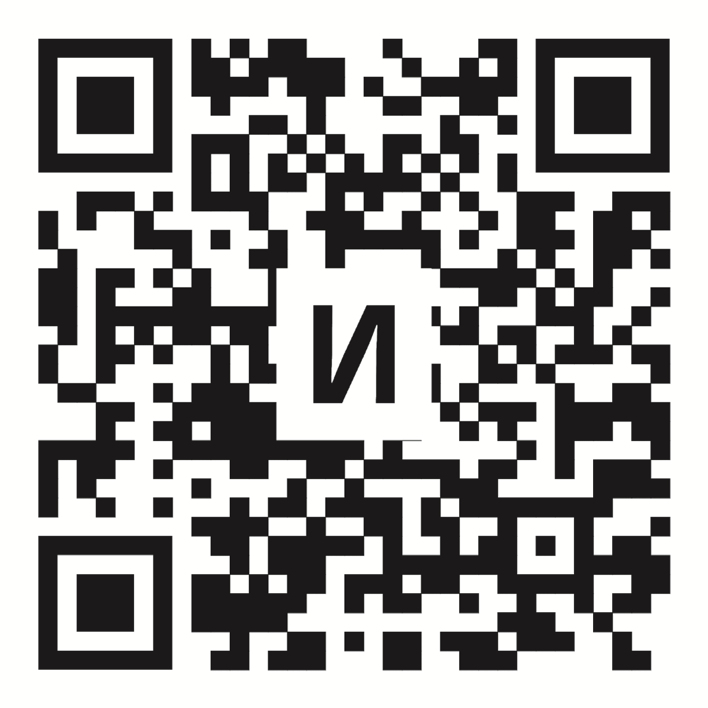 Galeria 1: WSCHÓDCzas zmianArtefakty – kapsuły czasu – krajobrazyPrzed wielka powodzią i wielkimi mrozami z 2071 roku miasto to nosiło nazwę Nottingham. Następnie zostało przechrzczone na Silver City (srebrne miasto) przez ocalałych mieszkańców, którzy utknęli w lodzie. Woda i chłód nie były jedynymi zagrożeniami w tych decydujących czasach. Las Sherwood w dużym stopniu uległ zniszczeniu podczas fali pożarów w 2068 roku. Od tego czasu drzewostan odrasta, choć niektóre gatunki drzew nigdy już nie powróciły. Las jest najbardziej zagrożony w miesiącach od czerwca do października.Gdy zaczęły się powroty ludności, która uciekła do innych części Sektora Sherwood, odżył przemysł włókienniczy z zastosowaniem nowych metod pigmentacji tkanin. W międzyczasie lokalni meteorolodzy rozwijali swoje rzemiosło, łącząc badania nad słońcem, wiatrem i wodą z obserwacją fauny i flory. Ten czas był ponadto naznaczony intensyfikacją i pogłębieniem zrozumienia duchowego, prowadząc do powstania Świątyni, gdzie do dziś odbywają się regularne spotkania.W tej galerii umieszczono artefakty odnoszące się do mijającego czasu. Ukształtowane przez żywioły relikty przeszłości dowodzą, że każda era ma własną wizję na temat swojego miejsca w historii.Galeria 2: POŁUDNIECzas zrozumieć Céline CondorelliKolor – zwierzęta – komunikacjaW połowie lat 70. XXI wieku mieszkańcy, którzy ewakuowali się w trakcie wielkiej powodzi, zaczęli wracać w rodzinne strony. Z czasem historycznie związany z Silver City przemysł włókienniczy odrodził się i zmienił.Farbiarze eksperymentowali z pigmentem i światłem w miejskim zakładzie farbiarskim. Wynaleziono nowe techniki. Niektórzy czerpali inspirację od głowonogów, które wytwarzają atrament i zmieniają kolor w celu kamuflażu. Ich ciała koegzystują chromatycznie z otaczającym ich światem.W tej galerii ślady pradawnych form życia współistnieją z eksperymentami kolorystycznymi i materiałami wynalezionymi na nowo.Galeria 3: ZACHÓDCzas wiedzy wewnętrznej Grace NdirituŚwiątynia – tkactwo – rozmowySilver City ma wiele duchów i wielu bogów. Jednak wiara tych, którzy odwiedzają świątynię, charakteryzuje się szacunkiem dla tego, co dzikie.Jest animistyczna i szamanistyczna, co bardziej przybliża ją do wierzeń pradawnych przodków niż do zorganizowanych wyznań z mniej odległej przeszłości. Rodziny, stada i klany znoszą do świątyni żywność, modlą się do Przodków oraz uzdrawiają.Jest to miejsce rozmów i rytuałów. Sploty tkanin i rękodzieło przeplata się z utraconymi wizjami społeczności przyszłości. Dla każdego znajdzie się tu miejsce.Galeria 4: PÓŁNOCCzas przekazania mądrości Femke HerregravenRadio – prognozy – głosyPogoda od dziesiątek lat ma przemożny wpływ na nasze życie. Silver City ma za sobą zarówno lata tłuste, jak i lata chude.Stojąc przed koniecznością mierzenia się z kaprysami pogody, meteorolodzy doskonalą swoje rzemiosło, studiując starożytne teksty na temat nieba, wody i ziemi oraz obserwując subtelne zmiany w życiu zwierząt i roślin. Nasze prognozy to ceniony towar w całej Brytanii. Każda jest przekazywana, rzucana na wiatr.Pogoda jest cykliczna. Cykl się zmienił, zatem i my musimy zmienić się wraz z nim.Ta mapa nosi tytuł Duchowa nakładka. Zaprojektowana przez Grace Ndiritu jest drogą przez galerie, wiodącą przez cztery punkty orientacyjne, odpowiadające poszczególnym fazom czasu.